Załącznik nr 3do Umowy nr …../2021 z dnia ………2021 r. Protokół odbioru końcowego                                     (Wzór)Część INazwa zadania:„Dostawa lekkiego samochodu zaopatrzeniowego 
dla Komendy Powiatowej PSP w Bytowie”Zamawiający: Komenda Powiatowa PSP w Bytowie, ul. Gen. Józefa Wybickiego 9, 77-100 BytówWykonawca:………………………………………………………………………………………Umowa nr: ………………………………… z dnia ……………………………Wynagrodzenie umowne:……………….. zł. brutto (słownie: …………………………… złotych …/100)Termin umowny dostawy: …………………………..……Część IIW dniu ………………… Strony z Umowy nr ………………… z dnia …………………dokonały odbioru końcowego zadania p.n.: Dostawa lekkiego samochodu zaopatrzeniowego dla Komendy Powiatowej PSP w Bytowie” Po zapoznaniu się ze stanem przedmiotu dostawy stwierdza się, co następuje: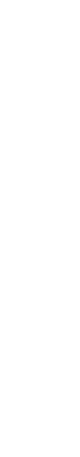 Data podpisania umowy: ………………………………Zgłoszona data odbioru wstępnego przedmiotu umowy: ……………………………Wykonawca w dniu …………………….. powiadomił Zamawiającego o dostarczenia przedmiotu umowy i zgłosił gotowość do odbioru końcowego. Dostawa została zrealizowana w dniu ……………………… Termin dostawy zgodnie z zawartą umową został/nie został dotrzymany.Rozliczenie wartości zamówienia:Wartość umowna (netto): – …………………………………Wartość umowna (brutto): – ………………………………..Naliczenie kar umownych: …………………………….Wartość dostawy w dniu odbioru końcowego:…………………………..………………. (netto)……………………………..……………. (brutto)Część IIIOcena jakościowa, stwierdzone wady i usterki:……………………………………………………………………………………………………………………………………………………………………………………………………………………………………………………………………………………………………………………………………………………………………………………………………………………………………………………Postanawia się uznać przedmiot dostawy za zgodny/niezgodny z warunkami umowy Część IVWykonawca przekazuje Zamawiającemu następującą dokumentację w języku polskim lub przetłumaczoną na język:kartę pojazdu i świadectwo zgodności WE;                     instrukcję obsługi i konserwacji samochodu;kartę gwarancyjną samochodu oraz wyposażenia;komplet dokumentacji niezbędnej do rejestracji samochodu;pierwsze badanie techniczne samochodu.Za początek okresu:gwarancji mechanicznej oraz rękojmię na przedmiot umowy wynoszące: …... miesiące, na perforację nadwozia: …… miesięce, na powłokę lakierniczą: …... miesiące przyjmuje się dzień: ………………………………..Protokół sporządzono w 3 jednobrzmiących egzemplarzach. Na tym protokół zakończono 
i po odczytaniu podpisano.*) proszę wymienić jakie dokumenty zostały przekazanePrzekazujący(Wykonawca)Odbierający(Zamawiający)1. ………………….………....2. …………………….....……3. …………………..………...4. ……………..………………5. ………………………..……1. ………………….………....2. …………………….....……3. …………………..………...4. ……………..………………5. ………………………..……Przekazujący:Odbierający:1. ………………………………………………1. ………………………………………………2. ………………………………………………2. ………………………………………………3. ………………………………………………3. ………………………………………………4. ………………………………………………4. ………………………………………………5. ………………………………………………5. ………………………………………………